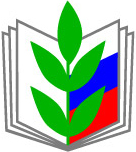 Публичный отчетТерриториальной (районной) организации профсоюза работников народного образования и науки РФ Дзержинского района г.Волгограда за 2016 год.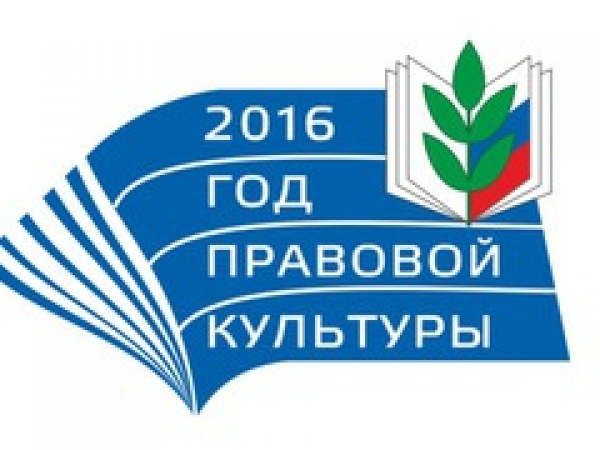 Публичный отчет территориальной (районной) организации профсоюза работников народного образования и науки РФ Дзержинского района г.Волгограда за 2016 год.По состоянию на 1 января 2017 года в структуру Дзержинской районной организации профсоюза входит 61 первичных профсоюзных организаций, из них:  21 – общеобразовательные организации, с количеством работающих -1269, членов профсоюза-1178;37 – дошкольные организации, с количеством работающих -1369, членов профсоюза- 1264;1 – дополнительного образования с количеством работающих - 56, членов профсоюза- 49;1 –профсоюзная организация профессионального образования - количеством работающих -71, членов профсоюза- 46;1 –профсоюзная организация МКУ Центр - количеством работающих -60, членов профсоюза- 55;Общий охват профсоюзным членством на 01.01.2017 года составляет 89,84 %. Общая численность членов Профсоюза составляет 2865 человек. Из них педагогических работников – 1564 человек. Молодежи до 35 лет – 425. От 90 % до 100% членство в первичных  профсоюзных  организациях в 13: МОУ СШ № 96, 67, 36, 43, 85, 89, д.с. № 203, 10, 242, 261, 263, ЦРР № 6, 385. За 2016 год вновь созданных первичных профсоюзных организаций нет. Состояние профсоюзного членства является одной из самых актуальных задач, стоящих перед профсоюзным активом районной организации. Ежегодно рассматриваются вопросы «О статистических отчётах первичных профсоюзных организаций», «Анализ состояния профсоюзного членства в районной организации Профсоюза», «О работе по мотивации профсоюзного членства в первичных профорганизациях». Поощрение профсоюзного актива является одним их действенных способов повышения его мотивации к участию в работе. По итогам работы за 2016 год 12 председателей первичных профсоюзных организации награждены грамотами Волгоградской областной организации профсоюза работников образования и науки. По итогам работы за 2016 год 12 руководителей образовательных организаций награждены грамотами Волгоградской областной организации профсоюза работников образования и науки. Вопрос мотивации профсоюзного членства был и остается главным в деятельности районного комитета Профсоюза, а также первичных профсоюзных организаций.Организационная работа.Деятельность районной организации осуществляется на основании Закона РФ «О профессиональных союзах, их правах и гарантиях деятельности», Устава Профсоюза работников образования и науки, Положения о районной организации Профсоюза.Работа Дзержинской  районной организации профсоюза проводилась в соответствии с планом  работы  на 2016 год и была направлена на выполнение - - Программы «Основные направления деятельности Волгоградской областной организации профсоюза работников народного образования и науки РФ по выполнению решений VII съезда Общероссийского Профсоюза и XXVII отчетно-выборной конференции Волгоградской областной организации Профсоюза на 2015-2020 годы» (постановление Пленума обкома Профсоюза от 01 июля 2015 года №5-1);- Перспективного Плана по реализации Программы «Основные направления деятельности Волгоградской областной организации профсоюза работников народного образования и науки РФ по выполнению решений VII съезда Общероссийского Профсоюза и XXVII отчетно-выборной конференции обкома Профсоюза на 2015-2020 годы» (постановление Пленума обкома Профсоюза от 01 июля 2015 года №5-2);- Программы развития информационной деятельности Волгоградской областной организации профсоюза работников народного образования и науки РФ на 2016-2019 г.г. (постановление Президиума обкома Профсоюза от 30 июня 2016 года №14-2);- Программы по мотивации профсоюзного членства Волгоградской областной организации профсоюза работников народного образования и науки РФ на 2016-2019 годы (постановление Президиума обкома Профсоюза от 30 июня 2016 года №14-1).- социального партнерства,- принятия Соглашения между Дзержинским ТУ ДОАВ и Дзержинской районной организацией профсоюза- состояние организационно-уставной работы и делопроизводства в первичной профсоюзной организации,-об участии профсоюза в регулировании трудовых отношений,-об участии в акциях профсоюзов,- об информационной работе;- об утверждении статистических отчетов;- об утверждении сметы доходов и расходов;-об утверждении Положений о конкурсах;- о проведении районной Спартакиады «Здоровье», профессиональных конкурсах различного уровня.В 2016 году было проведено 2 Пленума, на которых были рассмотрены вопросы:О прекращении и подтверждении полномочий членов Дзержинского районного комитета профсоюза работников народного образования и науки РФ г. Волгограда.О ходе выполнения Программы «Основные направления деятельности территориальной (районной) организации профсоюза работников народного образования и науки РФ Дзержинского района г.Волгограда по выполнению решений VII съезда Общероссийского Профсоюза, XXVII отчетно-выборной конференции Волгоградского областного комитета Профсоюза и XXII отчетно-выборной конференции ТРОП Дзержинского района г.Волгограда на 2014-2019 годы».Об утверждении реестра первичных профсоюзных организаций.Об утверждении сметы расходов райкома профсоюза на 2016 год.1.О выполнении Соглашения между Дзержинским территориальным управлением департамента по образованию администрации Волгограда и территориальной организацией профсоюза работников образования и науки Дзержинского района Волгограда на 2014 – 2017 гг.. В основном докладе председателя ТРОП Губановой Т.Н. начальника ТУ ДОАВ Мукашевой И.В., в выступлениях социальных партнеров в выступлениях профсоюзных лидеров, звучала тема усиления мотивации профсоюзного членства, правовой защиты.    На пленуме было принято постановление об участии в проекте, объявленном Общероссийским Профсоюзом образования - «2016 год – Год правовой культуры», определены задачи по совершенствованию этого направления работы.Работа по развитию системы социального партнерства.В нашем районе действовало территориальное трехстороннее Соглашение между Дзержинским ТУ ДОАВ и Дзержинской районной организацией профсоюза работников народного образования и науки по регулированию социально-трудовых отношений на 2014-2017гг., в соответствии с которым определены и решаются задачи по оплате труда, трудовым отношениям, включены и выполняются обязательные и дополнительные социальные гарантии работников. В рамках заключенного Соглашения Администрация ТУ ДОАВ приняла на себя ряд финансовых обязательств.   Все финансовые обязательства, принятые в Соглашении, выполнялись практически на 100%. В рамках заключенных соглашений производилось:Дополнительные дни к отпуску, Выделение денежных средств на проведение культурно-массовых и спортивных мероприятий,Организация и проведение конкурсов профессионального мастерства,Предоставление отпуска до 3 дней работникам не находящихся на листе нетрудоспособности и. т.д.Доплата председателю ППО.Непосредственно в учреждениях образования регулирование трудовых, профессиональных и социально-экономических отношений между работниками и работодателями осуществляется путем заключения коллективных договоров. По отчету в 61 учреждениях имеются коллективные договора, где есть первичные профсоюзные организации. Все они прошли уведомительную регистрацию в отделе по труду и занятости населения. Соглашение и коллективные договоры дают возможность обеспечения соблюдения социальных и трудовых гарантий работников, создание благоприятных условий деятельности ОУ, направлены на повышение социальной защищенности работников, обеспечения стабильности и эффективности работы учреждений.В рамках реализации данного Соглашения председатель районной организации профсоюза участвует на заседаниях, планерках ТУ ДОАВ, совещаниях директоров и заведующих. При необходимости идет информирование и предоставление друг другу запрашиваемой информации, внесение предложений на всех стадиях разработки проектов, нормативных актов, касающихся социально-экономических, профессиональных, трудовых прав и интересов работников образования.Управление образования и работодатели предоставляет Профсоюзу по его просьбе информацию о выплате заработной платы; о доплатах, надбавках и компенсационных выплатах работникам образовательных учреждений, затрагивающих социально-экономические и трудовые права и интересы работников образовательных учреждений, для учета мнения Профсоюза по ним.Районная организация профсоюза и первичные организации ежегодно проводят анализ выполнения Соглашения и коллективных договоров, рассматривают итоги выполнения обязательств социальных партнеров. Рассматривая итоги социального партнерства стороны, отмечают, что организации Профсоюзов активно участвуют в работе коллегиальных органов при рассмотрении вопросов, затрагивающих интересы работников; в деятельности различных рабочих групп, комиссий по регулированию социально – трудовых отношений.В 2016 году началась работа по разработке и заключению нового Соглашения между ТУ ДОАВ и Дзержинской районной организации профсоюза работников народного образования на 2017-2020 гг.         В целях активизации деятельности профсоюзных организаций по выполнению уставных требований проведено 10 заседаний Президиума обкома Профсоюза. На 2 заседаниях присутствовали представители ТУ ДОАВ.           На президиуме за 2016 год рассмотрены вопросы об отчётах районной организации Профсоюза по всем направлениям, об организации и проведении конкурсов профессионального мастерства различного уровня, о совместной работе ППО и    администраций образовательных организаций по выполнению законодательства РФ об охране труда, вопросов трудового законодательства, о работе с молодежью, об обучении профсоюзного актива и многое другое.  ТРОП Дзержинского района принимает активное участие в организации и проведению различных конкурсов для членов профсоюза и профессионального мастерства. Так в 2016 году были проведены следующие конкурсы: -районный конкурс «Педдебют - 2016» -  8 участников, районный конкурс «Воспитатель года» - 2 участника, д.с.№ 362, № 4, городской конкурс «Воспитатель года» - 1 место – д.с. № 362 Петрова Светлана Михайловна, районный конкурс профессионального мастерства «Учитель года» -	Шульга Павел  Валерьевич, МОУ лицей № 9, городской конкурс профессионального мастерства «Учитель года»	городской конкурс – выставки фотографий «Первые шаги в профессии» для молодых педагогов – МОУ лицей № 9 Суржина Елена Александровна- призер,Д.с. № 365 Шакурова Елизавета Игоревна – победитель, Шк. № 33 Ганжила Екатерина Николаевна – победитель,Л.№ 9 Черемина Дарья Сергеевна – победитель,Д.с. № 365 Шакурова Елизавета Игоревна – призер,  Шк № 33 Венецкая Софья Михайловна участник,Шк№ 33 Алефьева Анна Сергеевна, участник, Областной фотоконкурс проводится в рамках объявленного ФНПР Всероссийского фотоконкурса «Профсоюзы и общество».во исполнение постановления Исполкома ФНПР от 17.02.2016 года № 2-19 «О проведении Всероссийского фотоконкурса ФНПР «Профсоюзы и общество»  Победители областного:1. Садчикова Н.А. ЦРР № 6,2.  Гражданинова Е.А., д.с.№.5.3.     Витова д.с. № 5.- участница.Информационный конкурс Волгоградского областного Совета профессиональных союзов  - 2 место ТРОП Дзержинского района,Районный смотр – конкурс на звание «Лучший уполномоченный по охране труда Профсоюза»,	Интернет конкурс уголков по ОТ «Лучший уголок по охране труда образовательной организации»	Защита социально-трудовых правРайкомом Профсоюза оказывалась правовая методическая помощь по вопросам соблюдения трудового законодательства. Оказывалась помощь при разработке коллективных договоров (всего 12), а также при экспертизе коллективных договоров и локальных нормативных актов (всего12). Своевременная работа шла по рассмотрению письменных и устных обращений членов Профсоюза. Вопросы касались назначения досрочной трудовой пенсии, по оплате больничного, по аттестации, по присвоению звания «Ветеран труда». В отчётный период в рамках социального партнёрства уделялось пристальное внимание вопросам оплаты труда педагогических работников, аттестации работников, заключению эффективных контрактов, распределению учебной нагрузки.Дзержинская районная профсоюзная организация является организатором проведения акций в рамках Всемирного дня действий 7 октября. Информационная работа.Главным и основополагающим стержнем в работе первичной профсоюзной организации с целью привлечения в её состав большего количества членов Профсоюза должна быть четко выстроенная система информирования работников образовательного учреждения. Поэтому своевременно доводится до сведения первичных профсоюзных организаций информация, предоставляемая Профсоюзу ЦК Профсоюза работников образования и науки и  Волгоградским областным комитетом Профсоюза работников народного образования и науки. В целях информирования о деятельности Дзержинской районной организации Профсоюза райком профсоюза сотрудничает с газетой «Волгоградские профсоюзы», где находят отражение наиболее важные события и мероприятия, проводимые районной организацией профсоюза. Также все новости освещаются на сайте Дзержинского ТРОП, на страничках первичных профсоюзных организаций.  В каждом образовательном учреждении есть профсоюзные уголки, где отображена жизнь профсоюзной организации и вышестоящих выборных органов.В рамках Года правовой культуры выпущено в помощь организациям Профсоюза в течение 2016 года разрабатывались и направлялись методические сборники и информационные бюллетени по правовым вопросам.Информационные бюллетени и иная информация производится рассылка по эл. адресам.Работа, направленная на создание безопасных условий трудаЗа отчетный период проводилась большая работа по обеспечению прав работников на здоровые и безопасные условия труда.В каждом образовательном учреждении созданы комиссии по охране труда.В образовательных учреждениях района в 2016 году проведена СОУТ, возврат денежных средств с ФСС РФ составил 155000 рублей, которые были в основном направлены на СОУТ и приобретение СИЗ. Обеспечивается прохождение обязательных предварительных и периодических медицинских осмотров работников за счет средств работодателя. Финансирование мероприятий по охране труда за отчетный период составило более 24 млн. рублей. Это: приобретение спецодежды, прохождение медосмотров и проведение обучения по охране труда, замена окон, ремонт кровли, приобретение бытовой техники. За 2016 год  не было на производстве ни одного несчастного случая.        В Дзержинском районе города Волгограда на сегодняшний день работают 64 образовательных учреждения, в этих организациях уделяется большое внимание обеспечению прав работников на охрану труда, сохранению жизни и здоровья работников в период трудовой деятельности, выполнения законодательных и нормативных актов по охране труда. Свою работу по охране труда профсоюзы строят совместно с Дзержинским ТУ ДОАВ на основании территориального соглашения по организациям, находящимся в ведении департамента по образованию администрации Волгограда и его территориальных управлений на 2015-2018 годы. В районе заключено Соглашение с ТУ ДОАВ, в каждой образовательной организации заключены коллективные договора, в которых имеется раздел охраны труда. Ежегодно заключаются Соглашения по ОТ и 2 раза в год подводятся итоги его выполнения с написанием актов.Все первичные профсоюзные организации подписаны на профсоюзные издания.Охрана труда и техника безопасности.В районе создана районная кондиционная комиссия по ОТ в которую вошли специалисты Дзержинского ТУ ДОАВ, специалисты по ОТ образовательных организаций, представители профсоюза, уполномоченные лица по ОТ, внештатные техинспекторы по ОТ. Комиссия координирует работу образовательных организаций по направлению ОТ, разрабатывает проекты документов, инструкций, положений по ОТ, оказывает методическую помощь.         Во всех 64 образовательных учреждениях района избраны уполномоченные (доверенные) лица по охране труда от профсоюза (все обучены по 40 часовой программе), ими в 2016 году проведено 349 обследования состояния охраны труда, выявлено 169 нарушений, выдано 137 представления работодателям.         Так же работают комиссии по охране труда избранные на паритетной основе. Во всех образовательных организациях есть планы работ по охране труда уполномоченных и комиссии по ОТ. Районная организация профсоюзов оказывает помощь в подготовке данных документов по ОТ, организуя совещания уполномоченных по ОТ, председателей первичных профорганизаций.В районе работают внештатные технические инспекторы труда, это Омарова Л.А.- инженер по охране труда МОУ детский сад № 362, и Фастова О.Л. – заместитель директора по безопасности МОУ лицей 9 имени заслуженного работника РФ А. Н. Неверова. Обучение инспекторов проходило в институте профсоюзного движения по 40 часовой программе.Внештатные технические инспектора труда территориальной организации профсоюза Дзержинского района Волгограда, включаются в состав районных комиссий по проверке образовательных учреждений по вопросам охраны труда, привлекаются для обучения работников образовательных учреждений по вопросам охраны труда, принимают активное участие в проведении и организации семинаров и конференций.       С 2010 года райком профсоюза активизирует работу по возврату 20 % денежных средств из ФСС РФ, Так  в 2014  году с  ФСС РФ было возвращено -   143,0 тыс. рублей,       в 2015 году  с ФСС РФ было возвращено -   156,5 тысяч рублей,       в 2016 году с ФСС РФ было возвращено -    155,4    рублей,Возврат денежных средств из ФСС РФ позволил образовательным учреждениям района используя, дополнительно внебюджетные средства, провести аттестацию рабочих мест, а сейчас специальную оценку рабочих мест. На сегодняшний день в образовательных учреждений района из 2396 р.м., проведена спец оценка 1874 рабочих мест. В 2017 году осталось аттестовать 522 рабочих мест. Так же образовательные организации направляют деньги ФСС на приобретение спец. одежды.В образовательных учреждениях нашего района практикуется проведение «Дня охраны труда».  А вернее всего декада по охраны труда. В Дзержинском ТУДОАВ издается приказ о проведении «Декады Охраны труда».  В рамках проведения декады в образовательных организациях проводятся мероприятия по созданию безопасных условий на рабочем месте. Так в  МОУ ЦРР № 6, проведен конкурс где участвовали две команды. В ходе конкурса были предложены вопросы по охране труда и ТБ, как для команд, так и для их болельщиков. На конкурсе в качестве гостей и членов жюри присутствовали главный технический инспектор Волгоградской областной организации профсоюза работников образования и науки Лагутин Геннадий Васильевич и правовой инспектор обкома Кузнецова Т.В. В игровой и занимательной форме проговорили вопросы по оказанию доврачебной помощи, ношению спецодежды, обращению с огнетушителем и т.д.. Итогом проведенного конкурса было масса эмоций, удовольствия. Все члены команд получили от профсоюза грамоты и памятные подарки, а болельщики сладкие призы. Проводился конкурс рисунков по ОТ и много всего интересного.  Итогом целенаправленной работы по ОТ это отсутствие несчастных случает на рабочем месте в 2015,2016 г.,  в успешном участии в областных, всероссийских смотрах-конкурсах в номинации «Лучший уполномоченный по охране труда»:Культмассовая и спортивная работа.Одним из обязательства районной профсоюзной организации является организация и проведение культурно-массовых и спортивно- оздоровительных мероприятий. Культурно - массовые мероприятия проходят в основном по своим первичным организациям (День Учителя, 8-ое Марта, Новый год, День дошкольного работника, окончание учебного года и т.д.). В 2016 году районная организация Профсоюза совместно с Управлением образования выступила учредителем районного конкурса «Педагог года – 2016», «Пед.Дебют», «Воспитатель года» и др..Было организовано и проведено праздничное мероприятие, посвященное Дню учителя и Дню воспитателя, в котором приняли участие педагогические коллективы и ветераны педагогического труда. Активное участие профсоюзная организация принимает при проведении августовской конференции педагогических работников.В отчетный период в райкоме проводилась работа по оздоровлению членов профсоюза. 42 ребенка были обеспечены льготными путевками в ДОЛ, члены профсоюза и члены их семей проходят оздоровление с профсоюзной скидкой 20 %, в 2016 году – 86 членов профсоюза и члены их семей воспользовались данной льготой.   С 2009 года обком Профсоюза производит частичную компенсацию стоимости санаторно-курортных путёвок членов профсоюза. На эти цели ежегодно по решению Президиума выделяются средства. В 2016 году по санаторно-курортным путевкам отдохнуло около 86 человек - работники отрасли и члены их семей. Из них 12 человек получили компенсацию стоимости санаторно-курортной путевки в размере 5 тысяч рублей.                                                                                        В 2016 году проведена традиционная 11 Спартакиада «Здоровье» работников образования. Соревнования проводились среди школ лицеев, гимназий. Проведены соревнования по волейболу, дартсу, настольному теннису, перетягивание каната, боулинг, эстафета, плавание.  Победители были награждены Грамотами главу района, кубками, медалями. Все финансовые расходы взяла на себя администрация района.  Необходимо отметить, что не все ОО  принимают участие в Спартакиаде.  Ежегодно команда молодых педагогов принимает участие в областном слете по туризму, в 2016 году команда заняла 1 место. Финансирование взяла на себя ТРОП.                                                                                                                                    Райком Профсоюза традиционно является соучредителем конкурсов профессионального мастерства, которые направлены на повышение престижа педагогической профессии, выявление талантливых педагогов, обобщения и распространения передового педагогического опыта, а также стимулирование дальнейшего профессионального роста педагогов.                                      О реализации молодёжной политики.Работа с молодежью продолжала оставаться важнейшим направлением деятельности комитета областной организации Профсоюза. В ноябре 2016 г. прошёл форум молодых педагогов Волгоградской области «Ступени роста», в котором приняли участие 7 молодых педагогов Дзержинского района. В рамках Форума был дан Старт областной эстафете районных (городских) Советов молодых педагогов Волгоградской области. С 2013 года 1 раз в 2 месяца выпускается газета «Дело молодых». Ежемесячно проводятся заседания СМС в соответствии с планом работы. Проводятся обучающие семинары, в 2016 году 2 семинара, которые проводила К.П.Н. Карпова О.С..     Председатель Совета молодых педагогов Азаматов А.Л., педагог – учитель МОУ СШ № 40.     Так же мы не забываем и не теряем связь с ветеранами – пенсионерами бывшими работниками образовательных учреждений. Возглавляет этот Совет Стоволос Людмила Михайловна. Совет совместно с райкомом профсоюза проводит мероприятия для ветеранов приуроченные Дню Учителя, 8 Марта, День Победы, Дни рождения и юбилеи. Организуют экскурсии по памятным местам и музеи, посещают на дому или больнице заболевших. Проводятся совместные мероприятия Совета молодых педагогов и Совета ветеранов.	Отдельно я выражаю благодарность руководителям ОУ, оставшимся верными профессиональной солидарности, за их понимание необходимости объединения коллективов вокруг профессионального союза работников образования для достижения основной задачи системы образования: обучения и воспитания достойных граждан нашей страны.  В завершении своего доклада хочется сказать, что, только объединяя наши усилия и возможности, мы сможем реально добиться результатов по защите прав и социальных гарантий работников образовательных учреждений, как нашего района, города, области и  всей страны в целом.  Среди основных задач, которые стоят перед профсоюзными организациями района в 2016 году – это укрепление профсоюзных рядов, укрепление социального партнёрства, сохранение лучших традиций профсоюза, а также пропаганда своей деятельности.Председатель территориальной (районной) организации Профсоюза Т.Н.Губанова